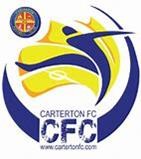 CARTERTON FOOTBALL CLUB  Summer 6-a-Side Football Tournament Saturday 9th & Sunday 10th May 2020  Kilkenny Lane, Swinbrook Road, Carterton, Oxfordshire, OX18 1DY U7-U14 Age Groups  Age Groups as per the 2019/20 season               U7 & U11 Sat 9th May 9.00 AM Start 	U8 & U12 Sat 9th May 1.30 PM Start               U9 & U13 Sun 10th May 9.00 AM Start 	U10 & U14 Sun 10th May 1.30 PM StartMaximum 8 players per team Entry Fee £20 per team before 31st March, £25 thereafter.  Closing date 24th April Please complete the Entry Form and return by email or post with your payment. Acceptance of entry will be confirmed to your email address provided above. Further details and Competition Rules will be sent in advance of the competition.There will be a Car Park Fee of £2 per Car payable on the day.Team Name Age Group Manager’s Contact Details Manager’s Contact Details Manager’s Contact Details Name: Address:Address:Postcode:Home Tel:Mobile Tel:Email:Pay by cheque Pay by cheque Pay by BACS Pay by BACS Post completed Entry Form and cheque to: G Bielby 160 Britannia Close Carterton Oxfordshire OX18 1DR Make cheque payable to: Carterton FC LTD Post completed Entry Form and cheque to: G Bielby 160 Britannia Close Carterton Oxfordshire OX18 1DR Make cheque payable to: Carterton FC LTD Email completed Entry Form to: cartertonfc6aside@gmail.com BACS payment details: Account Name: Carterton FC LTD Sort Code: 54-21-23 Account No: 29555663 Please include your team name and age group as a payment reference. Payments made without a reference will not be accepted. Email completed Entry Form to: cartertonfc6aside@gmail.com BACS payment details: Account Name: Carterton FC LTD Sort Code: 54-21-23 Account No: 29555663 Please include your team name and age group as a payment reference. Payments made without a reference will not be accepted. 